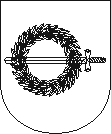 KLAIPĖDOS RAJONO SAVIVALDYBĖS TARYBASPRENDIMASDĖL KLAIPĖDOS RAJONO SAVIVALDYBĖS STRATEGINIO PLANAVIMO KOMISIJOS SUDARYMO2019 m. gegužės 3 d. Nr. T11-107
GargždaiKlaipėdos rajono savivaldybės taryba vadovaudamasi Lietuvos Respublikos vietos savivaldos įstatymo 15 straipsnio 5 dalimi, 16 straipsnio 2 dalies 6 punktu, n u s p r e n d ž i a:1. Sudaryti Klaipėdos rajono savivaldybės strateginio planavimo komisiją 9-ojo šaukimo Klaipėdos rajono savivaldybės tarybos įgaliojimų laikui: Bronius Markauskas – Klaipėdos rajono savivaldybės meras, komisijos pirmininkas.Audronė Balnionienė − Klaipėdos rajono savivaldybės mero pavaduotoja, komisijos pirmininko pavaduotoja.Savivaldybės tarybos nariai:Vytautas ButkusJonas DumašiusNerijus GalvanauskasLigita LiutikienėVaclovas MacijauskasVioleta RiaukienėRaimondas SimonavičiusAlfredas ŠiaulysSavivaldybės administracijos direktorius.Savivaldybės meras 							                   Bronius Markauskas